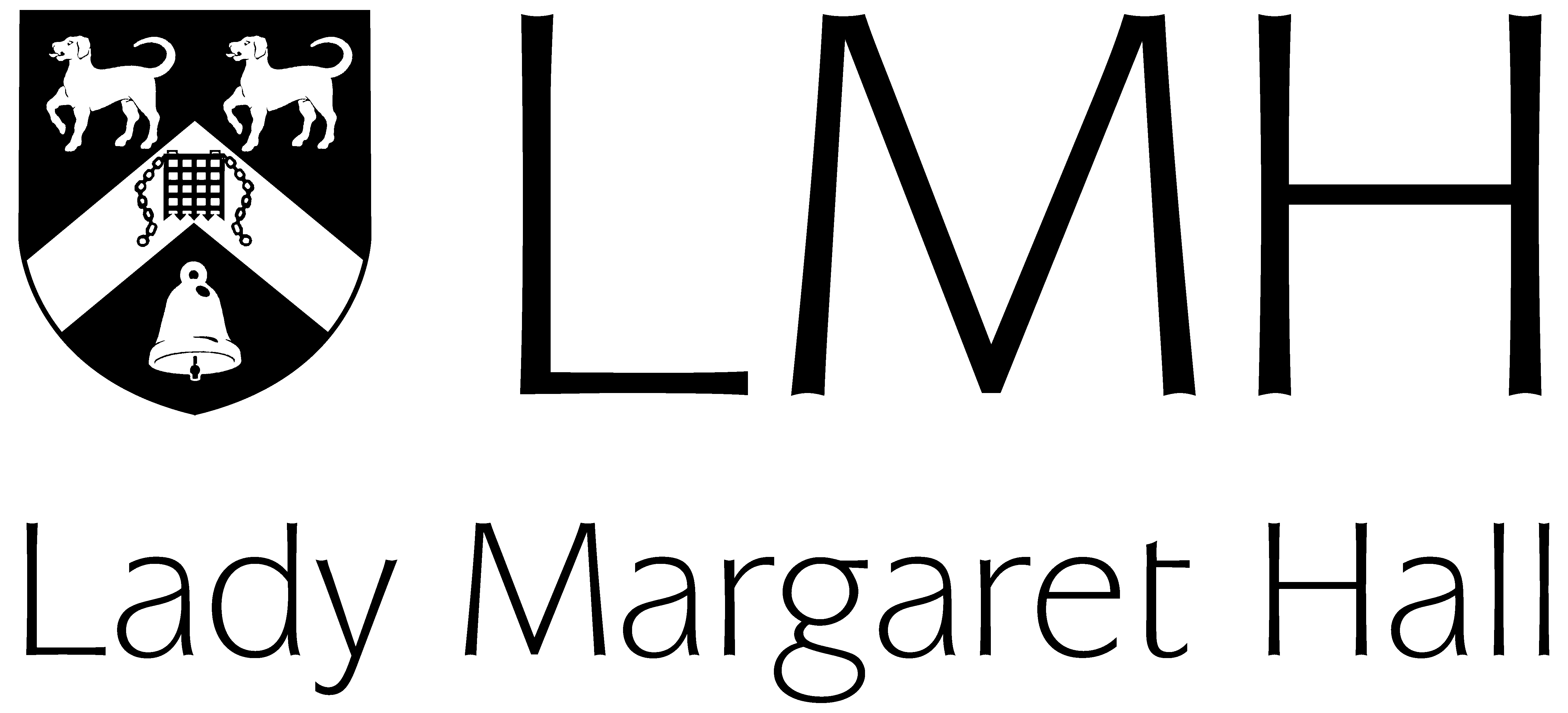 STFC HEP SUMMER SCHOOL COVID-19 SAFETY PROTOCOLS: INFECTION AND ISOLATION PROCEDURESAll students and staff arriving for the Summer School are asked to take a negative lateral flow test before arriving at Lady Margaret Hall, and regularly throughout the programme. Reminders for these tests will be issued every three days.What should I do if I start to feel unwell with coronavirus symptoms or get a positive lateral flow test result while I am at the Summer School?Book a PCR test which can be done via this link: https://www.gov.uk/get-coronavirus-test . Tests can be ordered through the post, addressed to you at STFP HEP Summer School, Lady Margaret Hall, Norham Gardens, Oxford, OX2 6QA. There are drive-in and walk-in PCR test sites in Oxford, which can be booked by pre-appointment but you must not travel there by taxi or public transport.If you have symptoms, self-isolate straight away in your room until you get your results. Do not leave your room, except to post a test kit, or for a PCR test appointment. The nearest priority post box for PCR tests is on North Parade.Contact Joanne.Cole@brunel.ac.uk to inform us that you are self-isolating and awaiting a test. We will arrange for meals and Housekeeping supplies to be delivered to your room while you are self-isolating.Your self-isolation period will include the day your symptoms started (or the day your PCR test was taken if you do not have symptoms), and the next 10 full days.Once you have the result of your PCR test please let Joanne Cole know.If you test positive and you can travel home by private transport you should do so.If you cannot go home and your self-isolation period will take you beyond the end of the summer school, we will continue to provide you with accommodation and meals in LMH. We will let you know if there is likely to be an additional charge to you as a result of the extended stay.What are the procedures if someone in my group tests positive for COVID-19?We will let you know via email if someone in your group tests positive.To ensure that everyone has access to the content, all the tutorials for your group will be delivered on-line for the remainder of the programme.If you are fully vaccinated, then, keeping within your group, you can continue to attend lectures, eat in the Dining Hall and attend other Summer School events. You are fully vaccinated if you have had two COVID-19 vaccines and received the second dose more than 14 days previously.If you are fully vaccinated, make sure you take lateral flow tests at least every three days, and more regularly if possible.If you are NOT fully vaccinated then you must take a lateral flow test every morning and check that the result is negative before eating in Hall, and attending lectures or other Summer School events. You will need to do this for 10 days after a positive test in your group.If you would prefer to self-isolate after a positive test in your group then you may do so, and we will support you with the necessary arrangements during the programme.Regardless of your vaccine status, if you start to experience coronavirus symptoms self-isolate immediately, book a PCR test and follow the procedures above.If you are contacted by NHS Track and Trace and asked to take a PCR test or self-isolate you must do so.Remember that lateral flow tests can contain hazardous items which could put Housekeeping staff at risk. Bag up all discarded elements of lateral flow tests before putting them in the bin.